Float Your Boat ChallengeBy:  Jenna MilotGroup Members:  Ben and MajidScience 10 Block DProblem: To create a supportive boat to help the pennies float and to support as much weight as possible with limited resources.Hypothesis:  If the weight distribution of the boat is even, then it will support more penniesObservations:  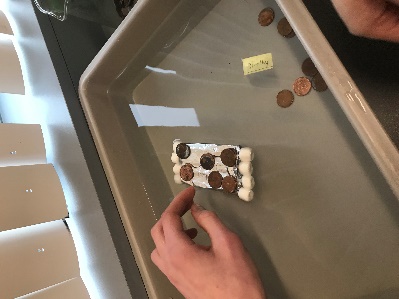 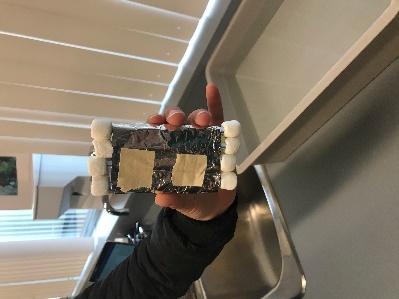 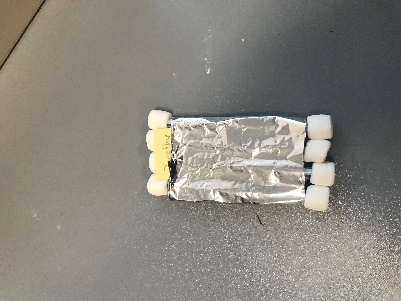     Top view               Bottom view                     In actionResults and Conclusions:The boat held… 9 penniesThe original thinking and reasoning behind the design was… Originally we were going to do a design where the straws were wrapped around the edges and then the tin foil was in the center, but we decided to change it to this design. The plan behind it was so the weight would be evenly distributed.If the following challenge was repeated, to improve the boat design, the following changes would be made….because…. I would change the whole design, the surface area was too small and could not fit many pennies on it, if it was bigger I think we would have been able to hold more pennies. I think a circular shape would have had success.